Board of Directors MeetingNorth Metro Flex Academy2350 Helen StreetNorth St. Paul, MN 55109February 15th, 2023Board Meeting 4:00 PM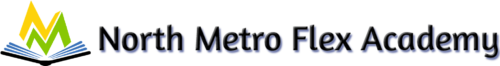 AgendaOur mission is to prepare a diverse community of elementary and middle school students to be successful in high school and in their chosen vocation through a flexible, individualized learning experience that develops analytical, compassionate, disciplined and self-directed learners.Call to Order and Roll CallThe meeting was called to order at   Board Members Present: Board Members Absent:Public Present:NEO Representative:Finance Representative:Approval of the Agenda	Conflict of Interest DeclarationAfter reading the agenda, do any Board members have any real or perceived conflict of interest with any agenda item?Public CommentFinance  Consent AgendaAcceptance of  January 18th, 2022 Board Meeting Minutes.Acceptance of Annual Meeting MinutesAcceptance of January 26th Emergency Board Meeting MinutesAcceptance of February 2023 Finance ReportBoard Training UpdateBoard Training Priorities based upon Appendix C from the Board Development Planhttps://docs.google.com/spreadsheets/d/1CgTmoclYeeb5M0WeuK1bNXhfwntoJ8M8QaAH8Xo5Npg/edit?usp=share_link Policy Committee Update https://docs.google.com/document/d/1DQgh3ltQ9Ty3YD85Vd-8g2oEQAQArpV30tKZ8vO4AhQ/editPolicy Committee UpdateNEO Points of BusinessSchool Principal ReportPerformance FrameworkBoard Calendar Items Renew Gambling PermitOld BusinessApprove School Calendar for 2023-2024 School Year.New Business  Tech Contract Discussion Vote on EdFinMN Contract Extension2023-2024 Enrollment and StaffingAcceptance of new hire - paraprofessional (Mary)Acceptance of new hire -social worker (Sequoia)AdjournNext Board Meeting: March 15th, 2023